Федеральная программа капитального ремонта школ или, как её называют,  программа «Модернизация школьных систем образования» реализуется на всей территории России с 2022 года, в том числе и в нашем автономном округе. Наш город не стал исключением. В 2024 году в рамках регионального проекта «Модернизация школьной системы образования Ханты – Мансийского автономного округа – Югры» в программу включена модернизация второй покачёвской школы. К проведению запланирован капитальный ремонт кровли второй школы и оборудование школы современными средствами обучения.Первое окружное совещание под руководством первого заместителя директора Департамента образования и науки ХМАО – Югры Снежаны Александровны Возняк по вопросу реализации регионального проекта «Модернизация школьной системы образования Ханты – Мансийского автономного округа – Югры» прошло в режиме ВКС 04 декабря 2024 года. Участниками совещания стали заместители главы города Покачи Гвоздь Галина Дмитриевна и Вафин Наиль Шамильевич, директор МУ «УКС» Тимошенко Анастасия Васильевна, ответственные специалисты администрации города Покачи и школы.В ходе совещания были обсуждены предварительные сроки подготовки и размещения технической заявки на проведение закупок и заключение муниципального контракта на проведение ремонтных работ.Управлением образования администрации города Покачи разработан и утверждён комплекс мер (дорожная карта)  по реализации регионального проекта «Модернизация школьной системы образования Ханты – Мансийского автономного округа – Югры» в городе Покачи в 2024 году (приказ от 04.12.2023 №492-О).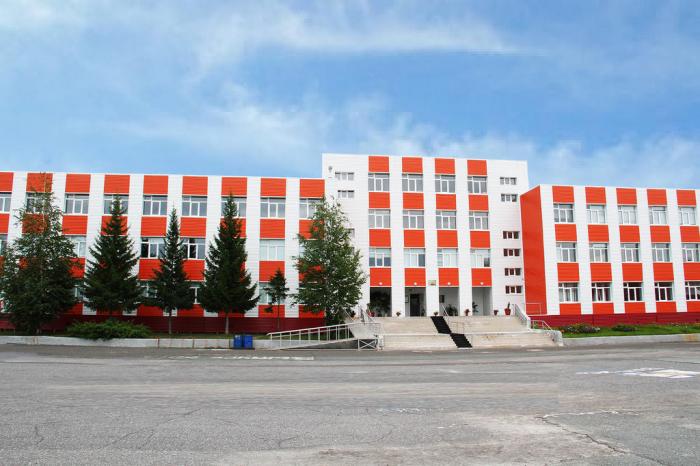 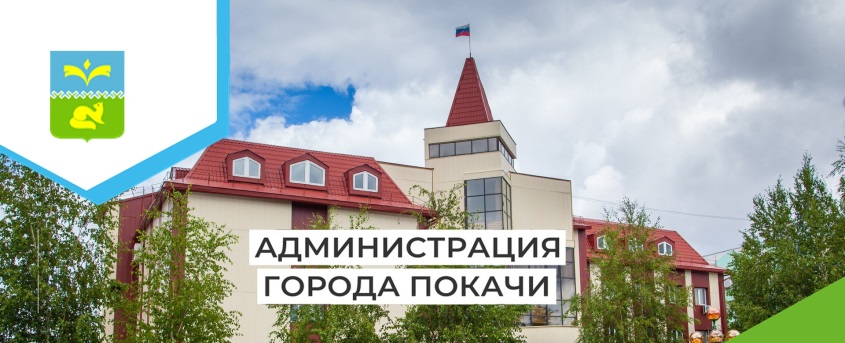 